Introduction Membership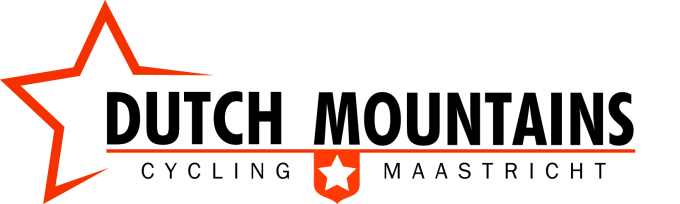 Dutch MountainsFirst name: 					Initials:Last name: 					Gender: Male /FemaleAddress: 					Postal code: City: 						Country: Phone number 					E-mail: Date of birth:					I-number(university):With this, I agree to sign up for the introduction membership of MSMWV Dutch Mountains:Date:Place: 							Signature: In te vullen door incassant (M.S.M.W.V. Dutch Mountains)Incassant ID: NL42ZZZ140656390000Machtigingskenmerk: ‘MachtigingDMlidnr… …’ op basis van het lidnummer in het boekhoudsysteem.